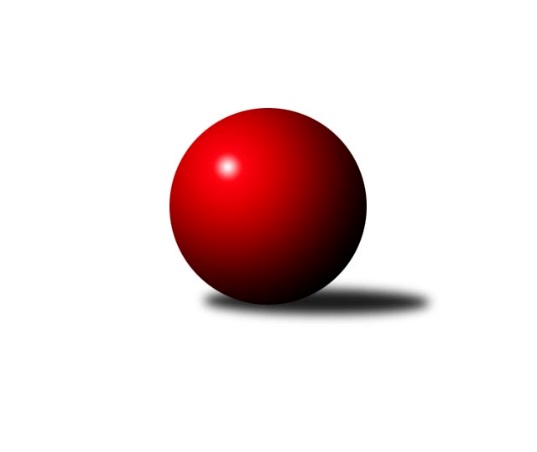 Č.22Ročník 2021/2022	10.4.2022Postup do JM divize si vybojoval vítězný TJ Sokol Šanov B, z divize do jižní skupiny KP1 sestupují SKK Dubňany B. Z KP1 jih sestupuje pouze družstvo SK Baník Ratíškovice C, z KP2 jih postupují SK Podlužan Prušánky D a TJ Sokol Šanov D.Nejlepšího výkonu v tomto kole: 2690 dosáhlo družstvo: TJ Sokol Mistřín CJihomoravský KP1 jih 2021/2022Výsledky 22. kolaSouhrnný přehled výsledků:KK Sokol Litenčice	- KK Vyškov D	7.5:0.5	2671:2487	9.0:3.0	8.4.TJ Sokol Šanov B	- TJ Sokol Vážany	4:4	2680:2682	6.5:5.5	8.4.SK Baník Ratíškovice C	- SK Podlužan Prušánky B	0:8	2516:2639	3.0:9.0	9.4.TJ Sokol Mistřín C	- TJ Sokol Vracov B	5:3	2690:2649	6.0:6.0	9.4.TJ Jiskra Kyjov	- TJ Lokomotiva Valtice B	8:0	2591:2456	12.0:0.0	10.4.
Dohrávka z 15.kola
KK Sokol Litenčice	- SK Podlužan Prušánky B	2:6	2542:2554	6.0:6.0	1.4.Tabulka družstev:	1.	TJ Sokol Šanov B	20	15	1	4	102.5 : 57.5 	136.0 : 104.0 	 2611	31	2.	SK Podlužan Prušánky B	20	14	2	4	109.0 : 51.0 	151.5 : 88.5 	 2632	30	3.	TJ Sokol Vážany	20	12	1	7	94.0 : 66.0 	140.0 : 100.0 	 2594	25	4.	TJ Jiskra Kyjov	20	11	1	8	86.5 : 73.5 	127.0 : 113.0 	 2510	23	5.	KK Sokol Litenčice	20	11	0	9	86.0 : 74.0 	121.5 : 118.5 	 2533	22	6.	TJ Lokomotiva Valtice B	20	8	2	10	74.5 : 85.5 	108.5 : 131.5 	 2496	18	7.	KK Vyškov D	20	8	1	11	70.0 : 90.0 	107.0 : 133.0 	 2497	17	8.	TJ Sokol Vracov B	20	8	0	12	74.5 : 85.5 	108.0 : 132.0 	 2521	16	9.	TJ Sokol Mistřín C	20	7	2	11	71.0 : 89.0 	116.5 : 123.5 	 2518	16	10.	KK Jiskra Čejkovice B	20	5	2	13	56.0 : 104.0 	99.5 : 140.5 	 2468	12	11.	SK Baník Ratíškovice C	20	5	0	15	56.0 : 104.0 	104.5 : 135.5 	 2503	10	 TJ Sokol Šanov B	2680	4:4	2682	TJ Sokol Vážany	Aleš Procházka	 	 249 	 219 		468 	 1.5:0.5 	 421 	 	202 	 219		Radim Kroupa	Jaroslav Klimentík	 	 230 	 231 		461 	 2:0 	 447 	 	227 	 220		Jozef Kamenišťák	Petr Kesjár	 	 248 	 230 		478 	 1:1 	 476 	 	234 	 242		Petr Sedláček	Pavel Petrů *1	 	 167 	 196 		363 	 0:2 	 450 	 	228 	 222		Radek Loubal	Radek Vrška	 	 230 	 229 		459 	 1:1 	 432 	 	201 	 231		Petr Malý	Jaroslav Šindelář	 	 225 	 226 		451 	 1:1 	 456 	 	245 	 211		Josef Kamenišťákrozhodčí: vedoucí družstev
střídání: *1 od 43. hodu Ladislav KacetlNejlepší výkon utkání: 478 - Petr Kesjár